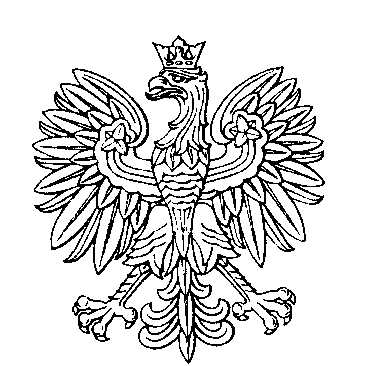 OBWODOWA KOMISJA WYBORCZA NR 2w gminie Stara BłotnicaSKŁAD KOMISJI:Przewodniczący	Ilona BabutZastępca Przewodniczącego	Kamil MunikCZŁONKOWIE: